№ 44 ( 462)14 декабря  2016 годаАДМИНИСТРАЦИЯГАЛИЧСКОГО МУНИЦИПАЛЬНОГО  РАЙОНАКОСТРОМСКОЙ ОБЛАСТИПОСТАНОВЛЕНИЕ     от   «13»  декабря  2016 года     № 220г. ГаличОб утверждении Комплексного планамероприятий  по профилактике  паразитарных заболеваний в  Галичском муниципальном районе на  2017-2021 годыВ целях своевременного выявления, предупреждения возникновения, распространения паразитарных заболеваний на территории Галичского муниципального района Костромской области и  в соответствии со ст.2 Федерального  Закона от 30 марта 1999 года № 52-ФЗ «О санитарно-эпидемиологическом благополучии населения» П О С Т А Н О В Л Я Ю:Утвердить прилагаемый Комплексный  план мероприятий  по профилактике  паразитарных заболеваний в Галичском муниципальном районе на  2017 -  2021 годы (далее Комплексный план мероприятий).Исполнителям Комплексного плана мероприятий представлять информацию о ходе его реализации в администрацию Галичского муниципального района ежегодно до 1 января, до 1 июля.Рекомендовать руководителям  предприятий, организаций и учреждений  всех форм собственности обеспечить  выполнение Комплексного плана мероприятий. Контроль за выполнением настоящего постановления возложить на заместителя главы администрации муниципального района по социально – гуманитарному развитию О. Ю. Поварову. Настоящее постановление вступает в силу со дня его подписания и подлежит  официальному опубликованию.Исполняющий обязанности главымуниципального района                                                                   В. А. ФоменкоС приложением к настоящему постановлению можно ознакомиться на сайте Галичского муниципального района Костромской области по эл. адресу : http://gal-mrУТВЕРЖДЕН                                                                                                                                                            постановлениемадминистрации Галичского                                                                                                                                                               муниципального  района                                                                                                                                                          от _________2016 года  №   Комплексный планмероприятий  по профилактике  паразитарных заболеваний в  Галичском муниципальном районе на  2017-2021 годы№ п/пНаименование мероприятийСрок исполненияОтветственный исполнитель1.     Организационные мероприятия1.     Организационные мероприятия1.     Организационные мероприятия1.     Организационные мероприятия1.1.Обсуждение  на санитарно-противоэпидемических комиссиях  вопросов   о состоянии заболеваемости паразитарными инфекциями и комплекса мероприятий, направленных на предупреждение возникновения и сдерживание распространения заболеванийсогласно плану организационных мероприятий (далее  - по эпидемиологическим показаниям)Администрация Галичского муниципального районаТерриториальный отдел управления Роспотребнадзора по Костромской области в Галичском районеОГБУЗ Галичская окружная больница1.2.Назначение ответственного специалиста  за проведение  профилактических мероприятий по гельминтозам (врача- инфекциониста, терапевта, педиатра) в ОГБУЗ Галичская окружная больница1 квартал2017 годаОГБУЗ Галичская окружная больница 1.3.Упорядочение диспансерного учета больных паразитарными заболеваниями в ОГБУЗ Галичская окружная больницапостоянноОГБУЗ Галичская окружная больница 1.4.Обеспечение обмена информацией о состоянии заболеваемости населения биогельминтозами, пораженности эхинококкозом, трихинеллезом, финнозом животныхпостоянноТерриториальный отдел управления Роспотребнадзора по Костромской области в Галичском районеОГБУЗ Галичская окружная больница1.5.Проведение семинаров с  терапевтами, педиатрами, инфекционистами, с медицинскими работниками детских образовательных учреждений  по клинике, диагностике, лечению и профилактике паразитарных заболеванийежегоднои по мере необходимостиТерриториальный отдел управления Роспотребнадзора по Костромской области в Галичском районеОГБУЗ Галичская окружная больница1.6.Контроль за соблюдением санитарно-эпидемиологических требований на подконтрольных объектах,  за организацией профилактических и противоэпидемических мероприятий  паразитарных болезнейпостоянно в соответствии с планом работыРуководители предприятий, организаций и учрежденийТерриториальный отдел управления Роспотребнадзора по Костромской области в Галичском районе1.7.Проведение медицинских осмотров декретированных контингентов в соответствии с утвержденными нормативными документамипостоянноОГБУЗ Галичская окружная больница  Руководители предприятий, организаций и  учреждений1.8.Организация и проведение профилактических и противоэпидемических мероприятий в очагах гельминтозовпостоянноОГБУЗ Галичская окружная больница Территориальный отдел управления Роспотребнадзора по Костромской области в Галичском районе Руководители предприятий, организаций и  учреждений1.9.Проведение ежегодной подготовки медицинских работников по клинике, диагностике и профилактике паразитарных болезней, в т.ч. общих для животных и человекаежегодноОГБУЗ Галичская окружная больница ОГБУ «Галичская районная станция по борьбе с болезнями животных»2. Профилактические и противоэпидемические мероприятия2. Профилактические и противоэпидемические мероприятия2. Профилактические и противоэпидемические мероприятия2. Профилактические и противоэпидемические мероприятия2.1.Проведение анализа  эпидемиологической ситуации по заболеваемости гельминтозами и протозоозами, в т.ч. общих для животных и человекаежегодноТерриториальный отдел управления Роспотребнадзора по Костромской области в Галичском районе ОГБУ «Галичская районная станция по борьбе с болезнями животных»2.2.Составление планов обследования населения по контингентам, включая детское организованное населениеежегодноОГБУЗ Галичская окружная больница  2.3.Организация проведения плановых обследований детей, посещающих дошкольные образовательные учреждения, общеобразовательные учреждения и другие детские организации, обслуживающего персонала и декретированных контингентовв соответствии с  планом;по эпид. показаниямРуководители образовательных организацийОтдел образования администрации Галичского муниципального районаОтдел по делам культуры, молодежи и спорта администрации Галичского муниципального районаОГБУ «Галичский КЦСОН»МТОСЗН, ОП № 3ОГБУЗ Галичская окружная больница2.4.Обеспечение обследования декретированных контингентов на гельминтозы и протозоозы в соответствии с санитарным законодательством РФ, а также обеспечение лечения и химиопрофилактики  инвазированных лицв соответствии с планом;по эпид. показаниямРуководители предприятий, организаций и учрежденийОГБУЗ Галичская окружная больница 2.5.Контроль за работой клинической  лаборатории ОГБУЗ Галичская окружная больница  по применению унифицированных методов исследования гельминтозовв соответствии с планомТерриториальный отдел управления Роспотребнадзора по Костромской области в Галичском районеОГБУЗ Галичская окружная больница2.6.Контроль полноты охвата, сроков и эффективности обследования населения на гельминтозыпри плановых проверках и по эпид.показаниямТерриториальный отдел управления Роспотребнадзора по Костромской области в Галичском районе 2.7.Проведение оздоровления микроочагов и очагов аскаридоза, трихоцефалеза в соответствии СанПиН 3.2.1333-03 «Профилактика паразитарных болезней на территории РФ»при выявленииОГБУЗ Галичская окружная больница2.8.Обеспечение обследования больных с острыми кишечными инфекциями неясной этиологии на протозоозыпри необходимостиОГБУЗ Галичская окружная больница2.9.Проведение:- серологического обследования больных с подозрением на токсокароз, своевременного лечения и наблюдения;- серологических исследований в очагах токсокароза.при выявленииОГБУЗ Галичская окружная больница2.10.Обследование    всех    больных    с    кистозными образованиями на эхинококкоз методом иммуноферментного анализа (далее – ИФА)при выявленииОГБУЗ Галичская окружная больница2.11.Обеспечение регулярной смены песка в песочницах  дошкольных образовательных учреждений, приюта с проведением микробиологического исследования песка.ежегодно, в  апреле текущего годаОтдел образования администрации Галичского муниципального районаОГБУ «Галичский КЦСОН»3. Мероприятия по гигиеническому обучению и воспитанию населения3. Мероприятия по гигиеническому обучению и воспитанию населения3. Мероприятия по гигиеническому обучению и воспитанию населения3. Мероприятия по гигиеническому обучению и воспитанию населения3.1.Активизировать все виды санитарно-просветительской работы по профилактике паразитарных заболеваний среди населенияпостоянноОГБУЗ Галичская окружная больницаТерриториальный отдел управления Роспотребнадзора по Костромской области в Галичском районе ГПКО «Издательский дом «Галичские известия»3.2.Использование доступных форм и методов санитарного просвещения (лекции, беседы, выпуск санбюллетеней, памяток и другие формы санитарно-просветительной работы)постоянноОГБУЗ Галичская окружная больницаТерриториальный отдел управления Роспотребнадзора по Костромской области в Галичском районе Отдел образования администрации Галичского муниципального района Отдел по делам культуры, молодежи и спорта администрации Галичского муниципального района3.3.Разработка и внедрение в практику обязательных тематических занятий для обучающихся общеобразовательных учреждений  и воспитанников дошкольных образовательных учреждений2017 годОтдел образования администрации Галичского муниципального районаОГБУЗ Галичская окружная больница 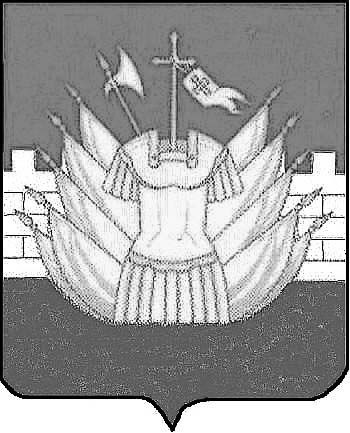 